بسمه تعالیپس از ورود از طریق آدرس ذیل طبق مراحل زیر عمل کیند:https://register.tafreshu.ac.ir/SamaWeb/login.aspx(1)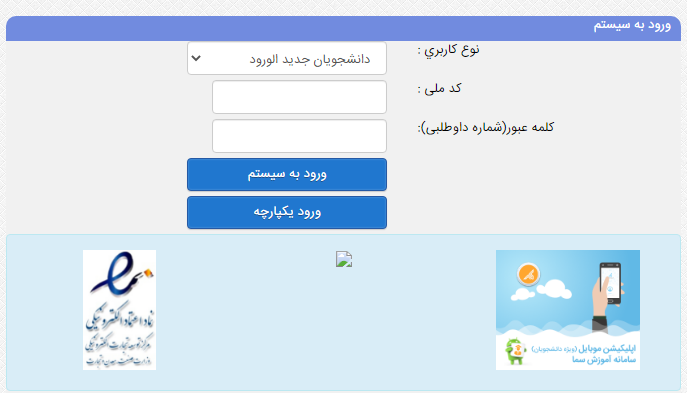  (2)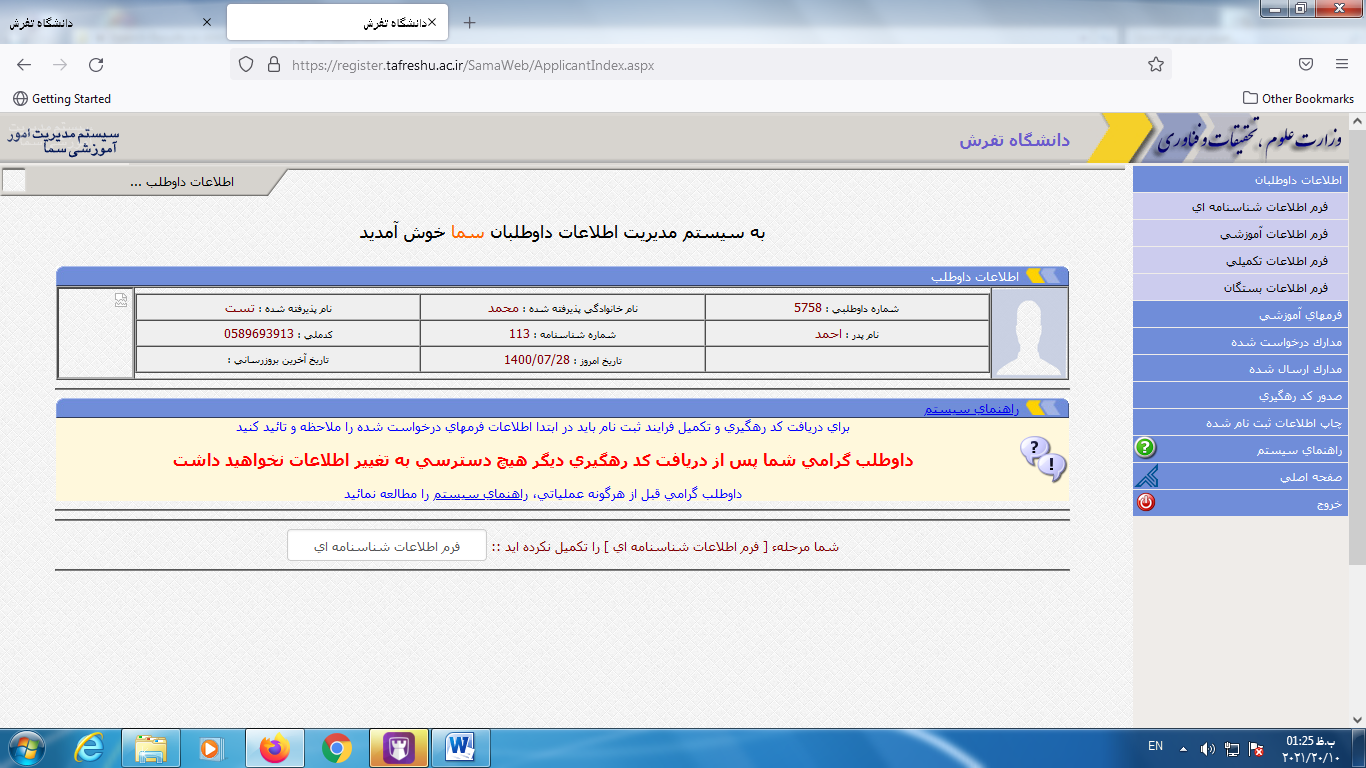 (3) اطلاعات شناسنامه‌ایاطلاعات این قسمت را کامل و طبق مدارک شناسایی خود وارد کنید.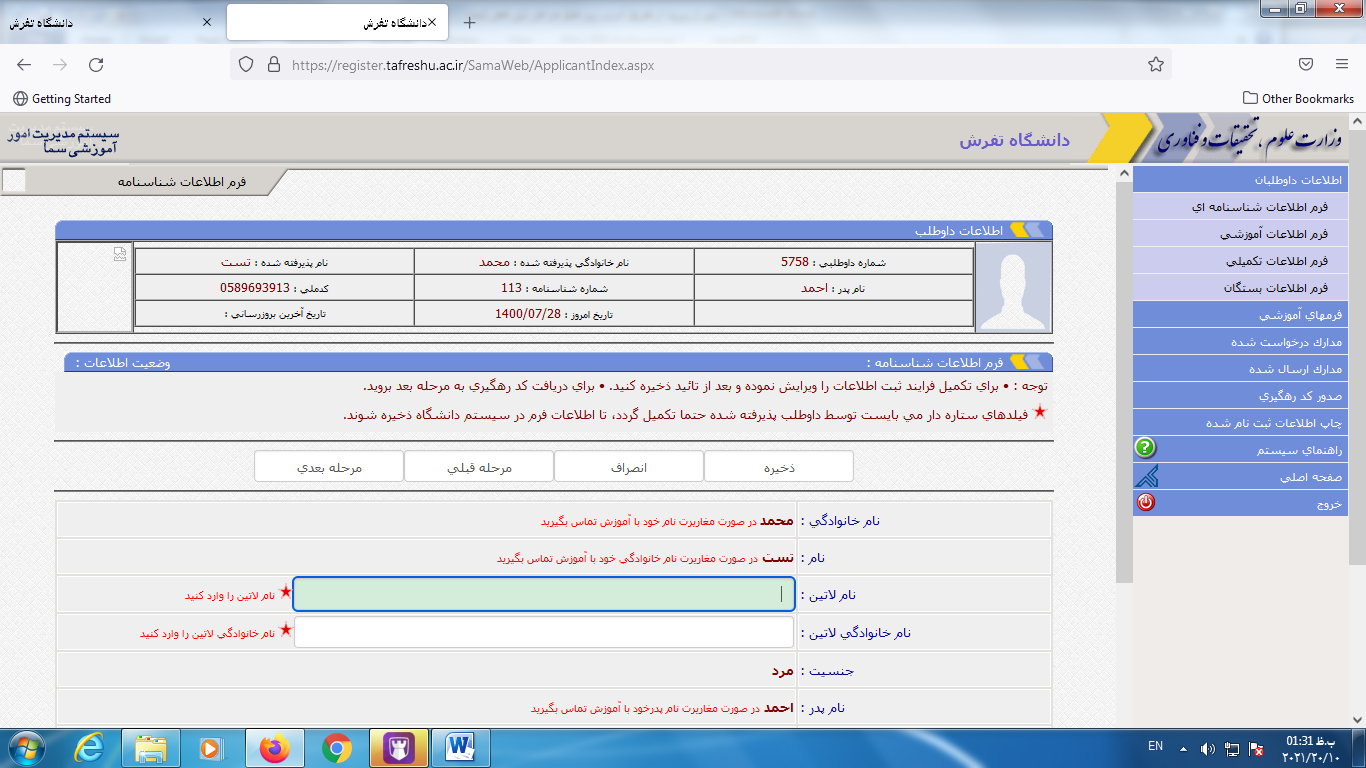 (4) اطلاعات آموزشیاطلاعات این قسمت را طبق  مدارک تحصیلی وارد و توجه کنید که فایل های ستاره دار باید حتماً پر شوند.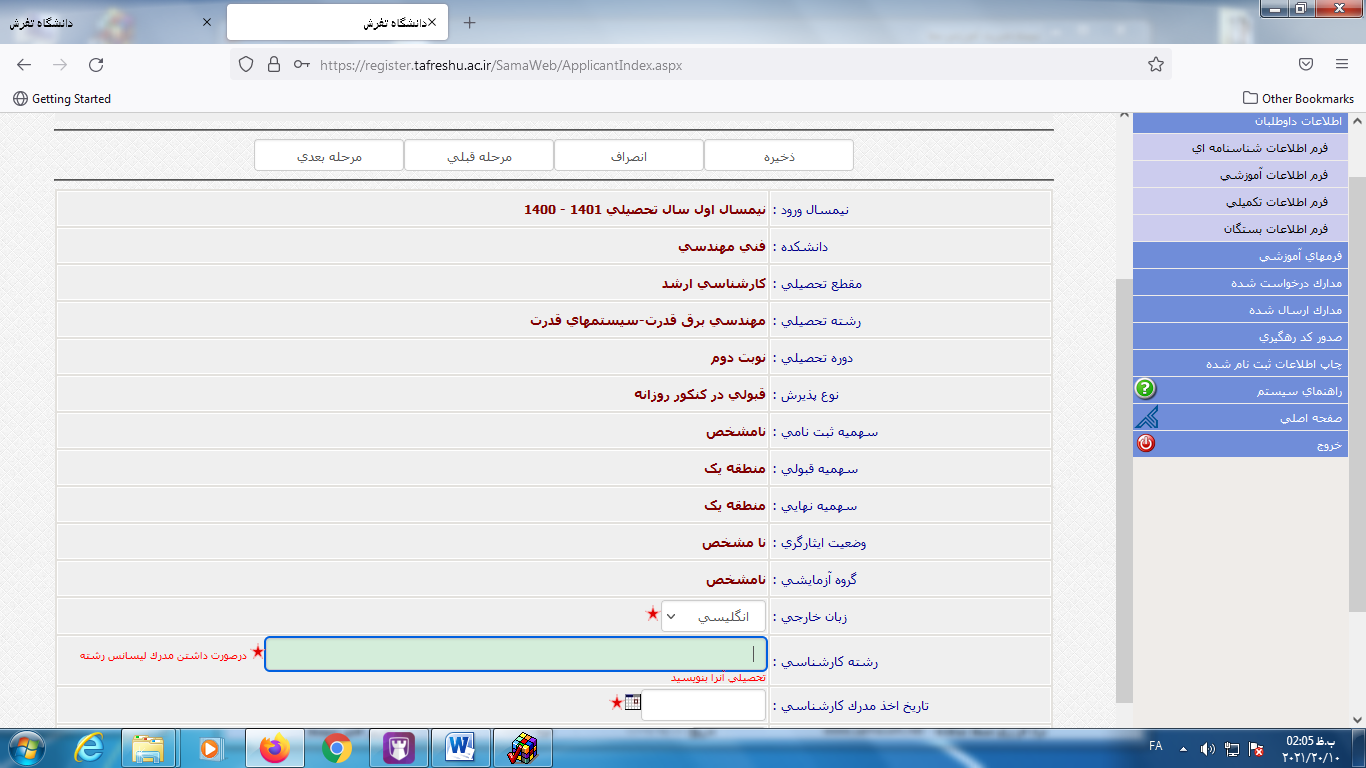 (5) فرم اطلاعات تکمیلی اطلاعات این قسمت را وارد و توجه کنید که فایل های ستاره دار باید حتماً پر شوند.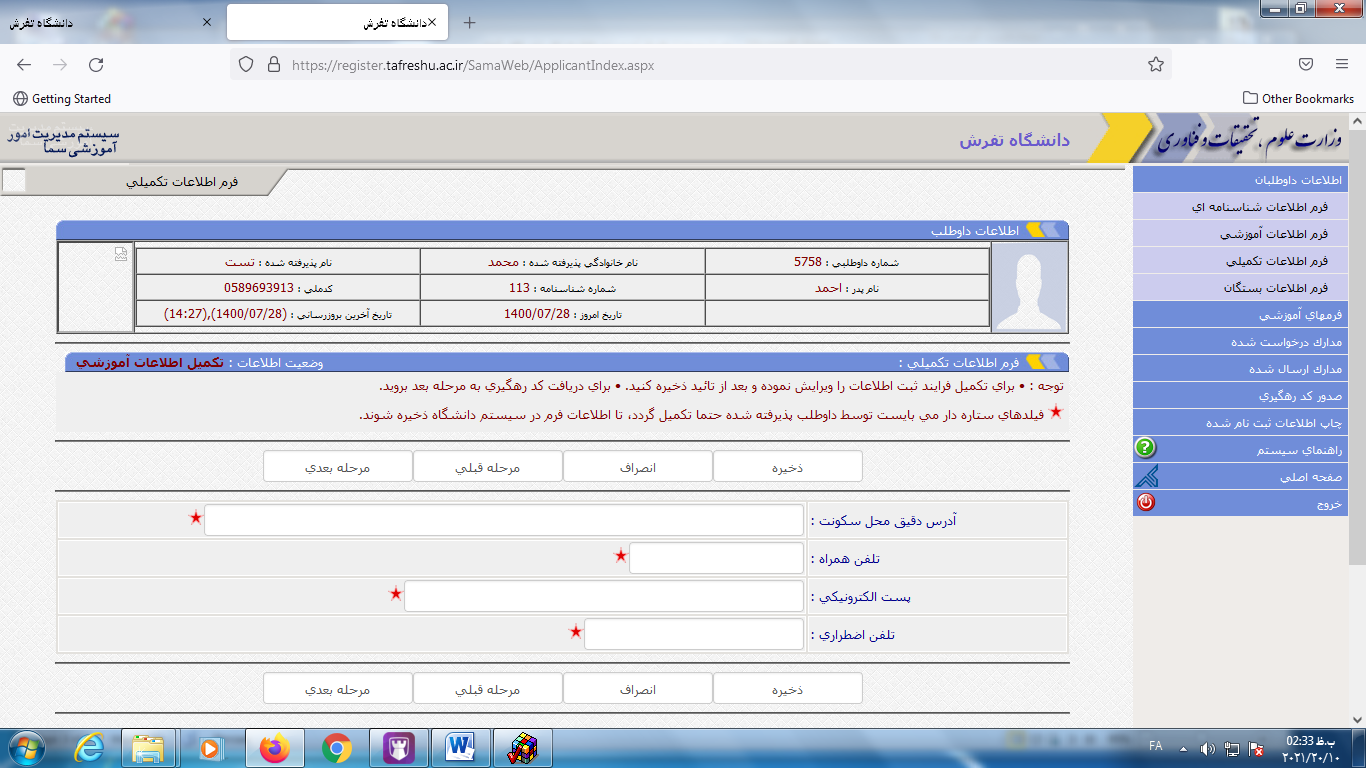 (6 ) فرم اطلاعات بستگان اطلاعات این قسمت را وارد و توجه کنید که فایل های ستاره‌دار باید حتماً پر شوند.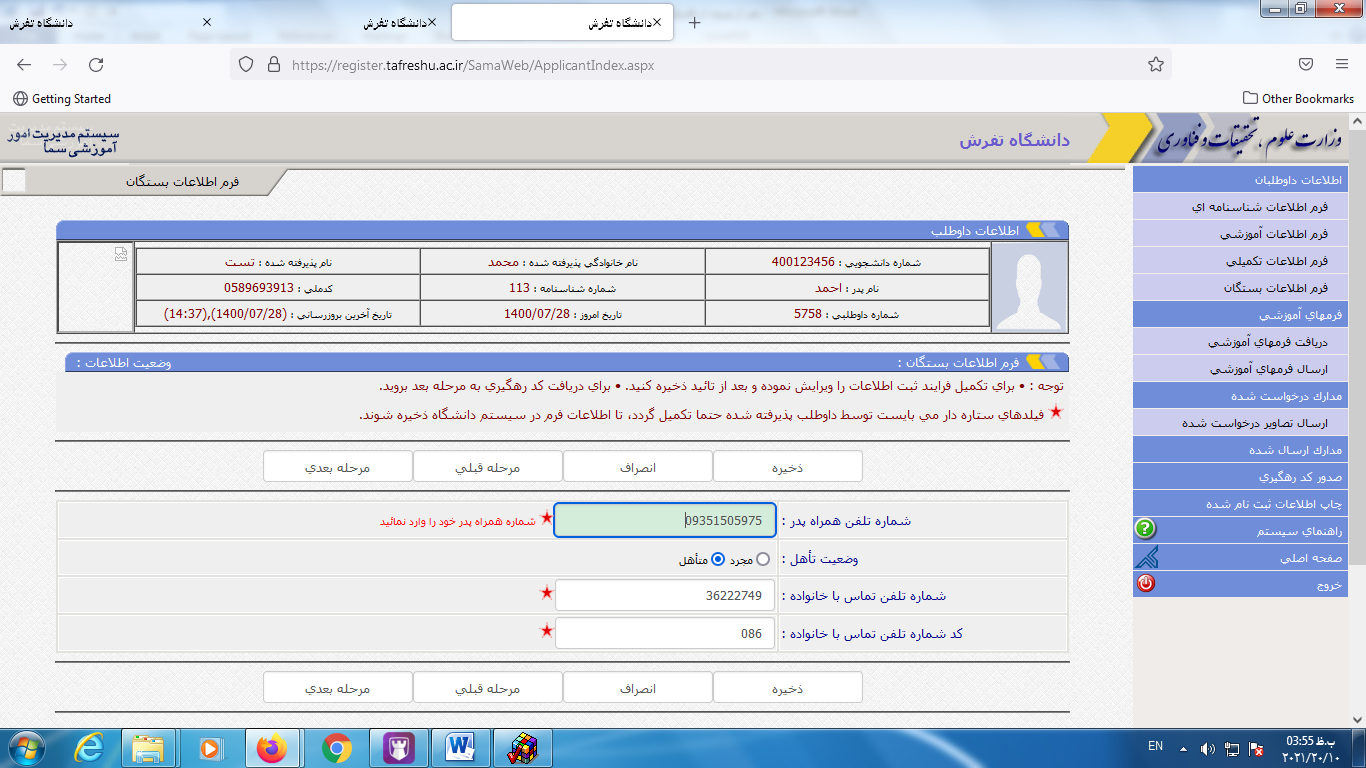 (7) دریافت کد رهگیری از سامانه وزارت علوم: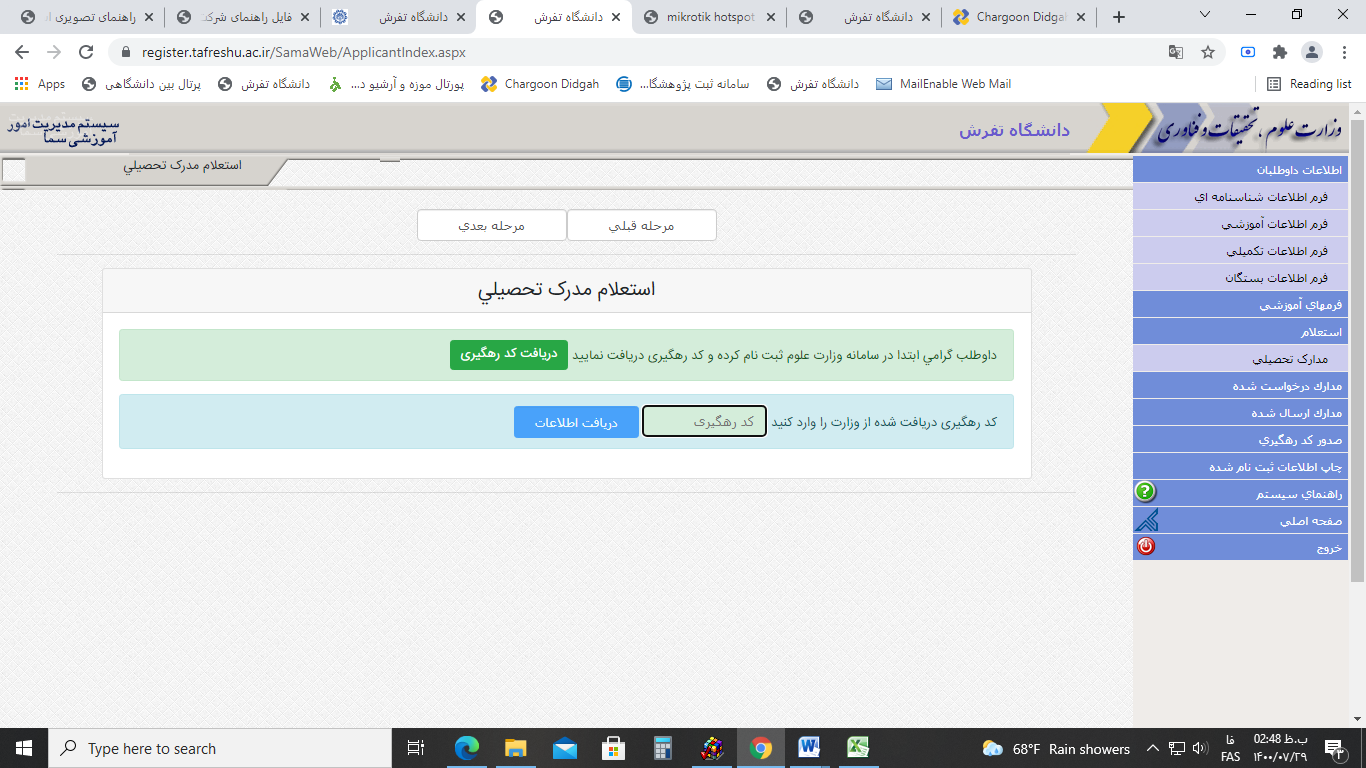 (8) دریافت فرم های درخواست شده : شما باید در این قسمت ابتدا هر فایل را از قسمت دریافت دانلود نموده و تکمیل نمایید.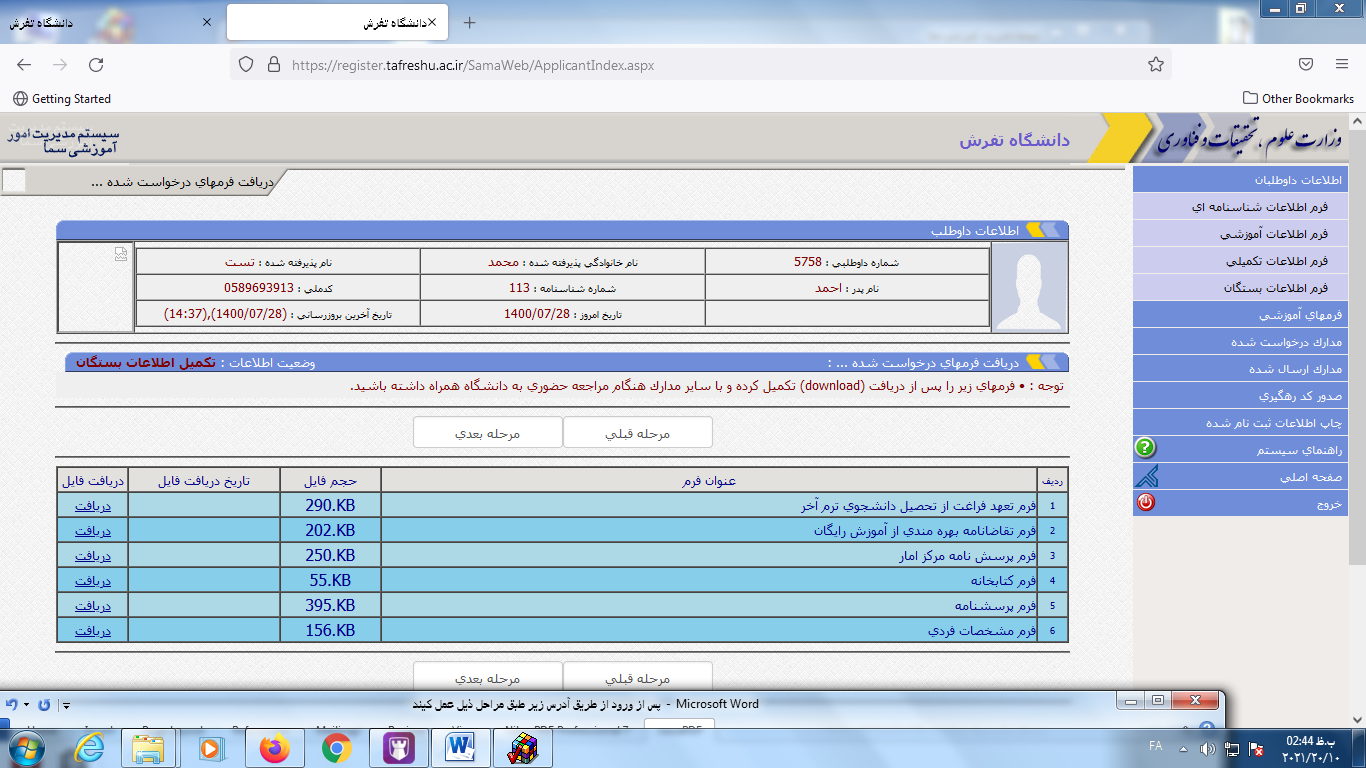 (9) ارسال فرم‌های درخواست شده :فرم هایی که در مرحله قبل دریافت نمودید را تکمیل کرده و فایل تصاویر فرم ها را بارگزاری کنید. اصل فرم‌ها را با سایر مدارک خواسته‌شده پست نمایید: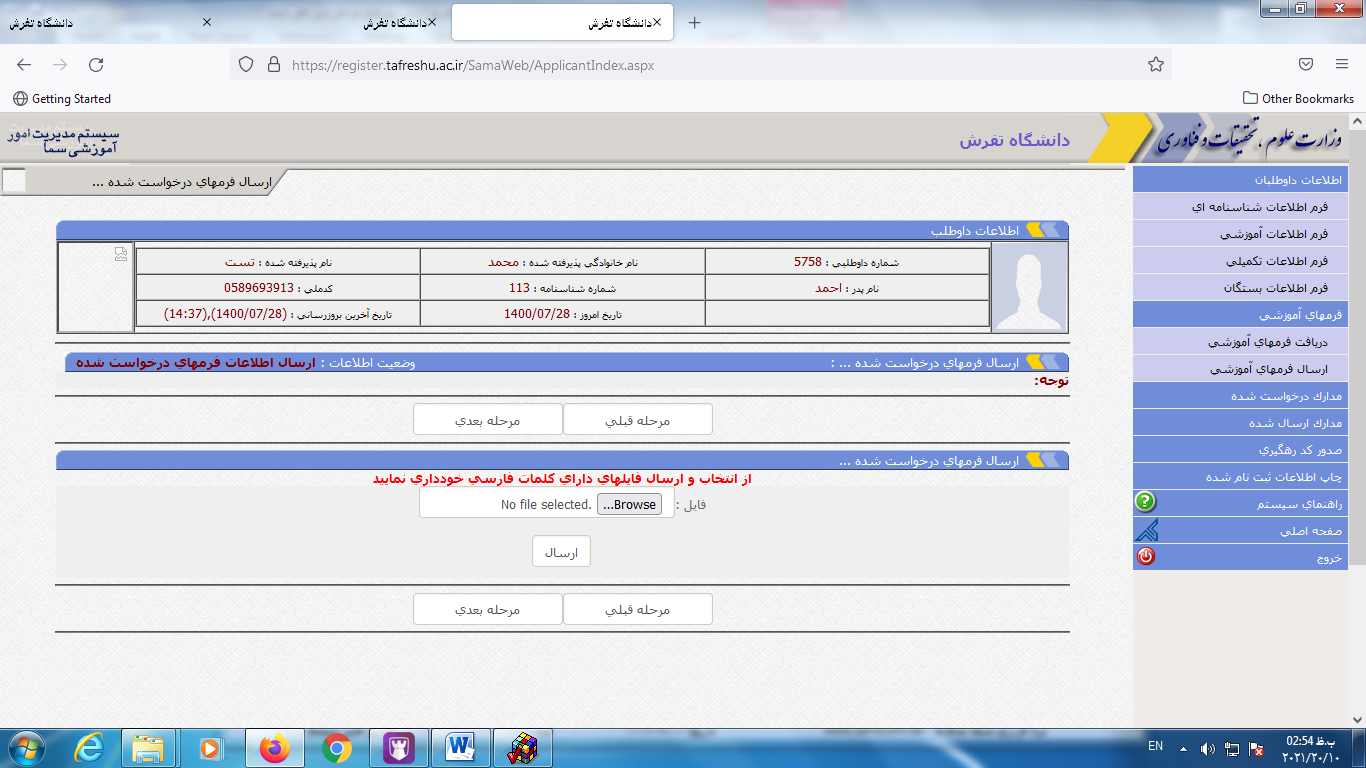 (10) ارسال تصاویر درخواست شده :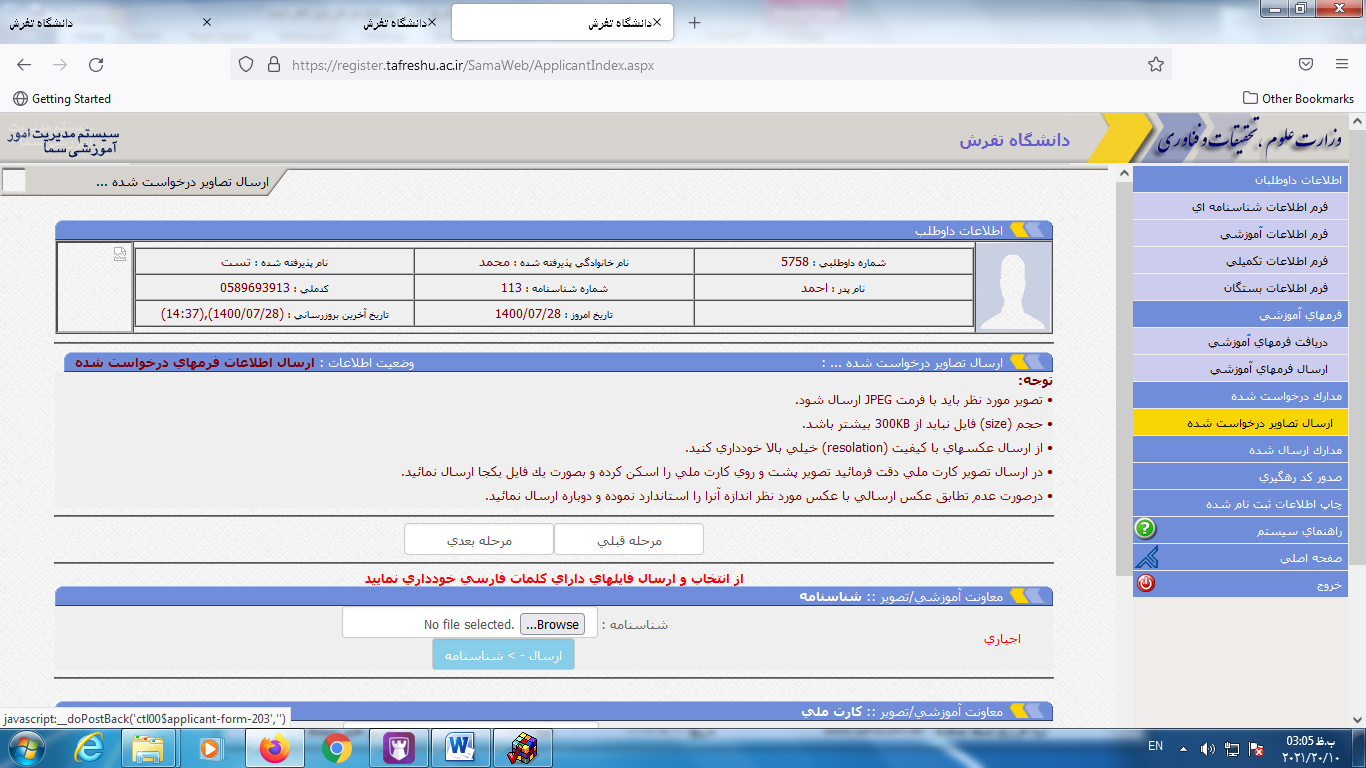 (11) چاپ و صدور کد رهگیری: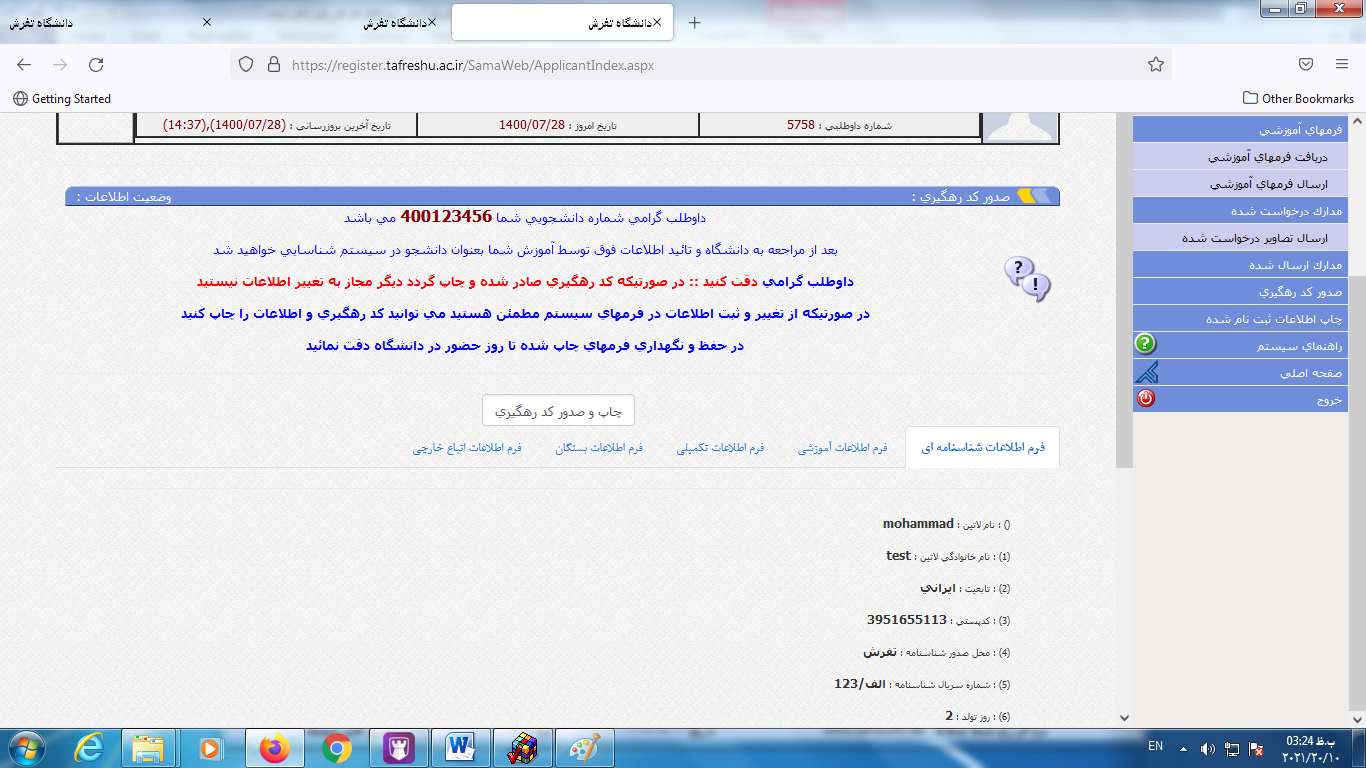 (12)تا تأیید نهایی ثبت‌نام به این سامانه مرتب مراجعه نمایید زیرا ممکن است پیام‌های مهم از قبیل نواقص مدارک ثبت‌نام از طریق این سامانه ارسال شود. (13)الف) به بند 2 اطلاعیه ثبت‌نام مراجعه کنیدوطبق دستورالعمل مدارک خواسته شده را از طریق پست پیشتاز ارسال نمایید. ب) نحوه اطلاع از برنامه دروس و تاریخ شروع کلاس‌ها را مشاهده نمایید.موفق باشید